Приложение № 1к приказу МБОУ СОШ №15                                                                                  от 22 ноября 2018 г. №172ПОЛОЖЕНИЕо Службе школьной медиации  муниципального бюджетного общеобразовательного учреждения средней общеобразовательной школы № 15 муниципального образования Абинский район1. Общие положения.1.1. Служба школьной медиации (СШМ) является добровольным объединением обучающихся, педагогов и родителей и действует в образовательной организации на основе волонтерского движения школьников.1.2. Служба школьной медиации действует на основании действующего законодательства Российской Федерации, Устава школы и настоящего Положения.2. Цели и задачи Службы школьной медиации.2.1.	 Целью Служба школьной медиации (СШМ) является:2.1.1.	Распространение среди учащихся, родителей и педагогов цивилизованных форм разрешения конфликтов.2.1.2.	Помощь в разрешении конфликтных и криминальных ситуаций на основе принципов понимающей и восстановительной медиации.2.1.3.	Снижение количества административного реагирования на правонарушения.2.2.	 Задачи СШМ  являются:2.2.1.	Проведение примирительных программ (процедур медиаций, кругов сообщества, школьных и семейных конференций и т.д.) для участников конфликтов и криминальных ситуаций.2.2.2.	Повышение конфликтологической компетентности и формирование правовой культуры участников образовательного процесса.2.2.3.	Информирование учеников и педагогов о принципах и ценностях медиативного подхода в урегулировании конфликтов.2.2.4. Создание условий психологически безопасного образовательного пространства.3. Принципы деятельности Службы школьной медиации.3.1. Деятельность СШМ основана на следующих принципах:3.1.1. Принцип добровольности, предполагающий как добровольное участие школьников-волонтеров в организации работы службы, так и обязательное согласие сторон, вовлеченных в конфликт, на участие в примирительной программе.3.1.2. Принцип конфиденциальности, предполагающий обязательство СШМ не разглашать полученные в ходе программ сведения. Исключение составляет информация о возможном нанесении ущерба для жизни, здоровья и безопасности.3.1.3. Принцип нейтральности, запрещающий СШМ принимать сторону одного из участников конфликта. Нейтральность предполагает, что СШМ не выясняет вопрос о виновности или невиновности той или иной стороны, а является независимым посредником, помогающим сторонам самостоятельно найти решение.4. Порядок формирования Службы школьной медиации.4.1. Деятельность СШМ может осуществляться как на профессиональной, так и на непрофессиональной основе.Осуществлять деятельность медиаторов на профессиональной основе могут лица, достигшие возраста двадцати пяти лет, имеющие высшее образование и получившие дополнительное профессиональное образование по вопросам применения процедуры медиации.   Осуществлять деятельность медиатора на непрофессиональной основе могут лица, достигшие возраста восемнадцати лет, обладающие полной дееспособностью и не имеющие судимости. Медиаторами не могут быть лица, замещающие государственные должности Российской Федерации, государственные должности субъектов Российской Федерации, должности государственной гражданской службы, должности муниципальной службы, если иное не предусмотрено федеральными законами.Медиатор не вправе:- быть представителем какой-либо стороны;- оказывать какой-либо стороне юридическую, консультационную или иную помощь;- осуществлять деятельность медиатора, если при проведении процедуры медиации он лично (прямо или косвенно) заинтересован в ее результате, в том числе состоит с лицом, являющимся одной из сторон, в родственных отношениях;- делать без согласия сторон публичные заявления по существу спора.4.2. Руководителем службы назначается педагог-психолог или иной педагогический работник школы, прошедший специализированное обучение технологии школьной медиации,  на которого возлагаются обязанности по руководству СШМ приказом директора школы.5. Порядок работы Службы школьной медиации.5.1.СШМ получает информацию о случаях конфликтного или криминального характера от педагогов, учащихся, администрации школы, членов службы.5.2. СШМ принимает решение о возможности или невозможности примирительной программы в каждом конкретном случае самостоятельно. При необходимости о принятом решении информируются должностные лица школы.5.3. Примирительная программа начинается в случае согласия конфликтующих сторон на участие в данной программе. Если действия одной или обеих сторон могут быть квалифицированы как правонарушение для проведения программы также необходимо согласие родителей.5.4. В случае если примирительная программа планируется на этапе дознания или следствия, то об ее проведении ставится в известность администрация школы и при необходимости производится согласование с соответствующими органами внутренних дел.5.5. Переговоры с родителями и должностными лицами проводит руководитель СШМ.5.6. В случае если конфликтующие стороны не достигли возраста 10 лет, примирительная программа проводится с согласия классного руководителя.5.7. Примирительная программа не может проводиться по фактам правонарушений, связанных с употреблением наркотиков и крайними проявлениями жестокости.5.8. Сроки проведения процедуры медиации определяются соглашением о проведении процедуры медиации. При этом медиатор и стороны должны принимать все возможные меры для того, чтобы указанная процедура была прекращена в срок не более чем в течение шестидесяти дней.В исключительных случаях в связи со сложностью разрешаемого спора, с необходимостью получения дополнительной информации или документов срок проведения процедуры медиации может быть увеличен по договоренности сторон и при согласии медиатора.Срок проведения процедуры медиации не должен превышать сто восемьдесят дней, за исключением срока проведения процедуры медиации после передачи спора на рассмотрение суда или третейского суда, не превышающего шестидесяти дней.Процедура медиации прекращается в связи со следующими обстоятельствами:- заключение сторонами медиативного соглашения - со дня подписания такого соглашения;- заключение соглашения сторон о прекращении процедуры медиации без достижения согласия по имеющимся разногласиям - со дня подписания такого соглашения;- заявление медиатора в письменной форме, направленное сторонам после консультаций с ними по поводу прекращения процедуры медиации ввиду нецелесообразности ее дальнейшего проведения,  в день направления данного заявления;- заявление в письменной форме одной, нескольких или всех сторон, направленное медиатору, об отказе от продолжения процедуры медиации - со дня получения медиатором данного заявления;- истечение срока проведения процедуры медиации.5.9. В случае если в ходе примирительной программы конфликтующие стороны пришли к соглашению, достигнутые результаты могут  фиксироваться в медиативном соглашении.5.10. При проведении процедуры медиации сохраняется конфиденциальность всей относящейся к указанной процедуре информации, за исключением случаев, предусмотренных федеральными законами, и случаев, если стороны не договорились об ином.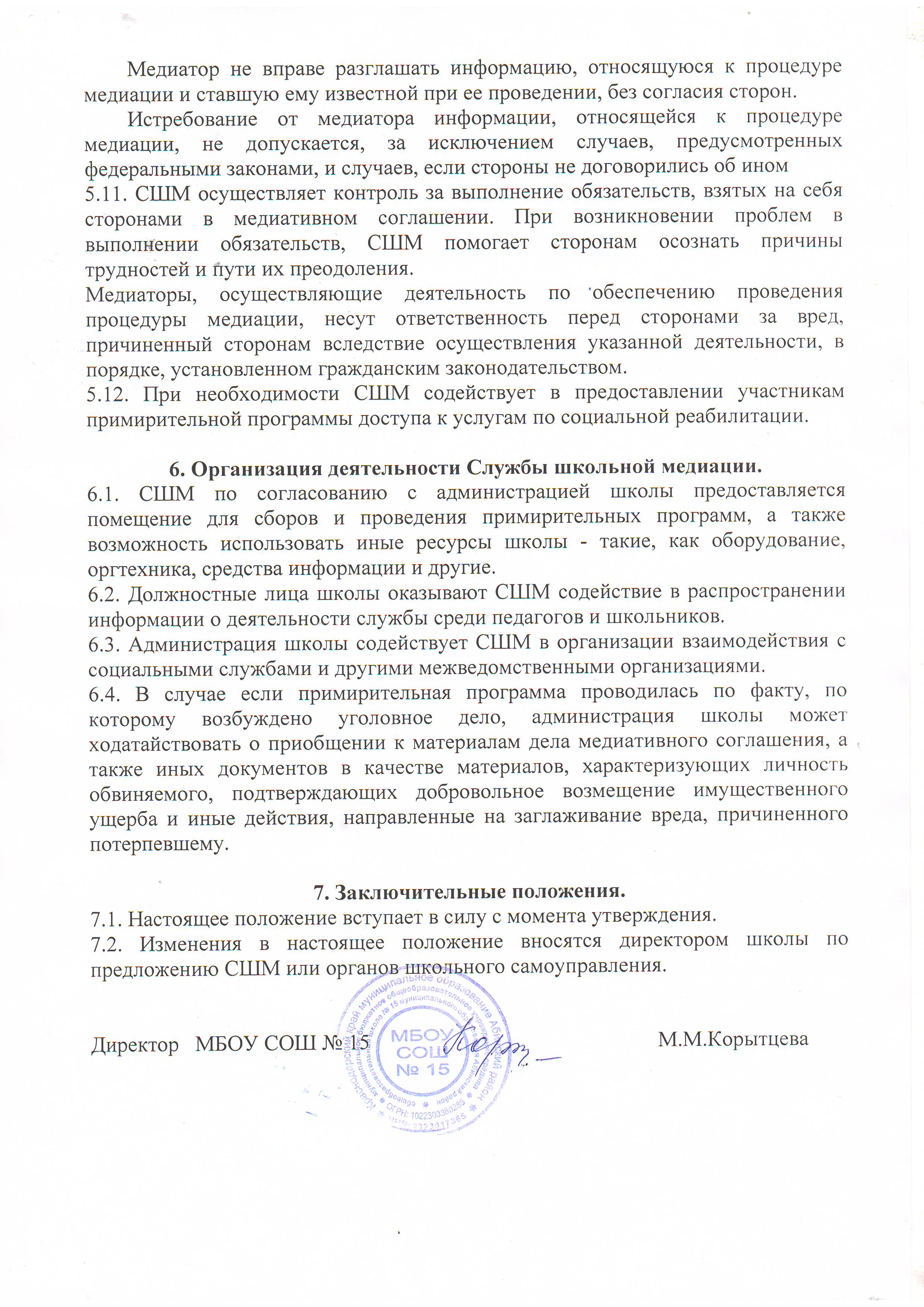 